ПОСТАНОВЛЕНИЕ____02.07.2019_____                                                                                     № ____24/7___О внесении сведений об организации  ярмарки «Успенская ярмарка. Возрождение традиций» в Перечень мест организации ярмарок на 2019 годНа основании уведомления муниципального бюджетного учреждения культуры «Глазовский краеведческий музей» от 24.06.2019 года,  руководствуясь Федеральным законом от 06.10.2003 № 131-ФЗ «Об общих принципах организации местного самоуправления в Российской Федерации», Федеральным законом от 28.12.2009 № 381-ФЗ «Об основах государственного регулирования торговой деятельности в Российской Федерации», постановлением Правительства Удмуртской Республики от 04.03.2013 № 90 «Об утверждении порядка организации ярмарок  и продажи товаров (выполнения работ, оказания услуг) на них на территории Удмуртской Республики», постановлением   Администрации города Глазова от 23.08.2017 № 20/34 «Об утверждении Административного регламента по предоставлению муниципальной услуги «Приём и рассмотрение уведомлений об организации и проведении ярмарки», Уставом муниципального образования «Город Глазов», П О С Т А Н О В Л Я Ю: 1. Внести сведения об организации  ярмарки «Успенская ярмарка. Возрождение традиций» в Перечень мест организации ярмарок на 2019 год, организатор ярмарки - муниципальное бюджетное учреждение культуры «Глазовский краеведческий музей», тип ярмарки - универсальная, дата проведения- с 14.08.2019 года по 15.08.2019 года, режим    работы - 14.08.2019 года   с  8.00 часов до   20.00 часов;   15.08.2019 года с 8.00 часов    до   19.00   часов;   место проведения: 14.08.2019 года - Удмуртская Республика, город Глазов, центральная часть площади Свободы, 15.08.2019 года - Удмуртская Республика, город Глазов, сквер на ул. Кирова,13.2. Организатору ярмарки, муниципальному бюджетному учреждению культуры «Глазовский краеведческий музей»,   обеспечить работу ярмарки в соответствии с Порядком организации ярмарок и продажи товаров (выполнения работ, оказания услуг) на них на территории Удмуртской Республики, утвержденным постановлением Правительства Удмуртской Республики  от 04.03.2013 N 90.3.  Настоящее постановление подлежит официальному опубликованию.4. Контроль   за   исполнением   постановления оставляю за собой.Администрация муниципального образования «Город Глазов» (Администрация города Глазова)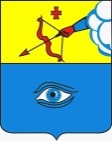  «Глазкар» муниципал кылдытэтлэн Администрациез(Глазкарлэн Администрациез)Глава города ГлазоваС.Н. Коновалов